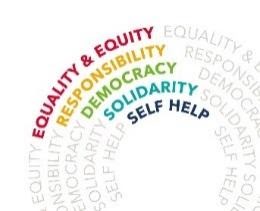 The Highfield SchoolHighfield, Letchworth, Herts SG6 3QATeacher of GeographyPermanent Full TimeMPS/UPSRequired from January 2022We are seeking an outstanding, motivated teacher of Geography to join our dynamic and successful Humanities department.The successful candidate will be an outstanding practitioner who is able to teach high quality lessons and has a focus on high standards and student engagement.  Geography is a very popular subject option at both GCSE and       A-Level.  You will teach across all key stages and you may be required to teach other subjects within the Humanities faculty.  You will be committed to supporting students in achieving their very best and willing to take part in educational visits The Highfield School is an oversubscribed ‘good’ school with ‘outstanding’ leadership and management.  You will be joining a professional, supportive team that is committed to our Cooperative Values and the wellbeing and CPD of staff.  Our students are at the heart of everything we do and we encourage each of them to aim to achieve their full potential.If you believe you can make a difference through high quality teaching and learning then we would like to hear from you. We welcome applications from UPS/MPS and NQTs.For further details please contact:  Lisa Dear, Assistant to the School Business Manager via email: vacancy.support@highfield.herts.sch.ukor visit our website www.highfield.herts.sch.uk  Closing date:  Friday 15th October 12 noonInterviews to be held as soon as possible thereafterThe Highfield School is committed to safeguarding and promoting the welfare of children and young people and expect all staff and volunteers to share this commitment.  All post holders are subject to a satisfactory Disclosure and Barring Service (DBS) check.